https://www.youtube.com/watch?v=HnwBsScwvZk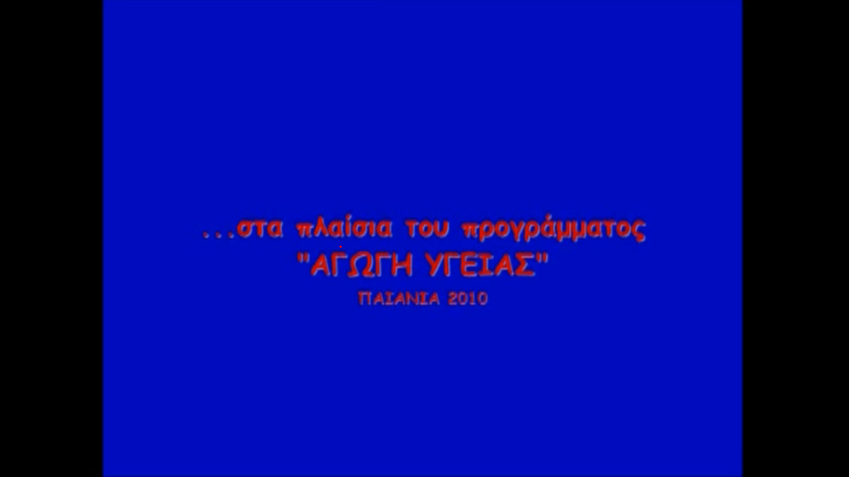 Αφού    παρακολουθήσετε   το βίντεο, ζωγραφίστε  τις  υγιεινές  και  τις  βλαβερές  τροφές.https://www.youtube.com/watch?v=R4C5Q9wLy4A   ΤΡΑΓΟΥΔΙ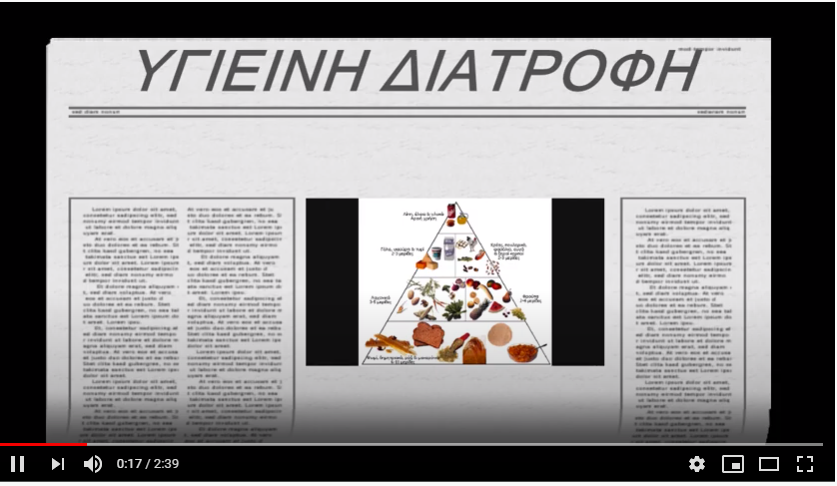 Σε   ποιες   τροφές   λέμε   ΝΑΙ    και   σε  ποιες  λέμε  ΟΧΙ;ΤΑ   ΦΡΟΥΤΑ   ΤΗΣ   ΑΝΟΙΞΗΣ                                                           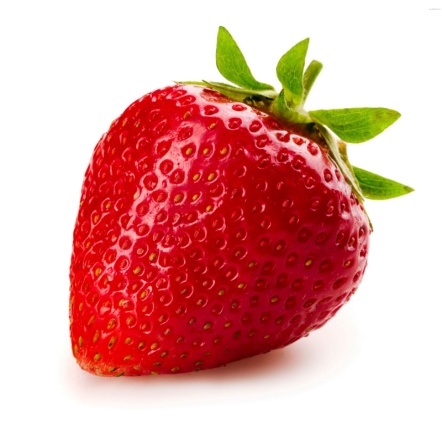 Είμαι κόκκινη με μαύρες βούλεςστολίζω τα γλυκάκαι με τρώνε τα παιδιά.Τι είμαι;       Η  ΦΡΑΟΥΛΑ          Ολόγλυκα και νόστιμα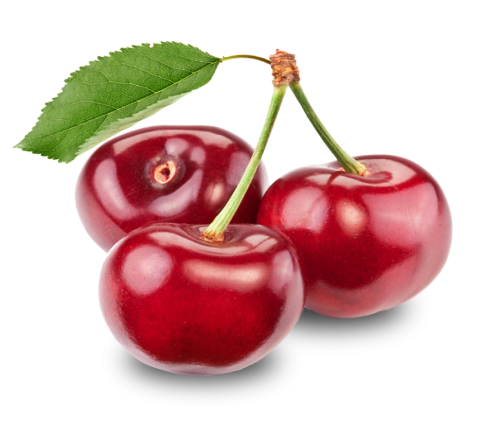  τα τρων' και τα πουλάκιακαι τα παιδιά στ' αυτάκια τουςτα' χουν σκουλαρικάκια.Τι είναι;   ΤΑ  ΚΕΡΑΣΙΑ Μάθετε  τα  αινίγματα και  γράψτε  τις λέξεις  ΦΡΑΟΥΛΕΣ  και  ΚΕΡΑΣΙΑ  μέσα  στις καρτέλες.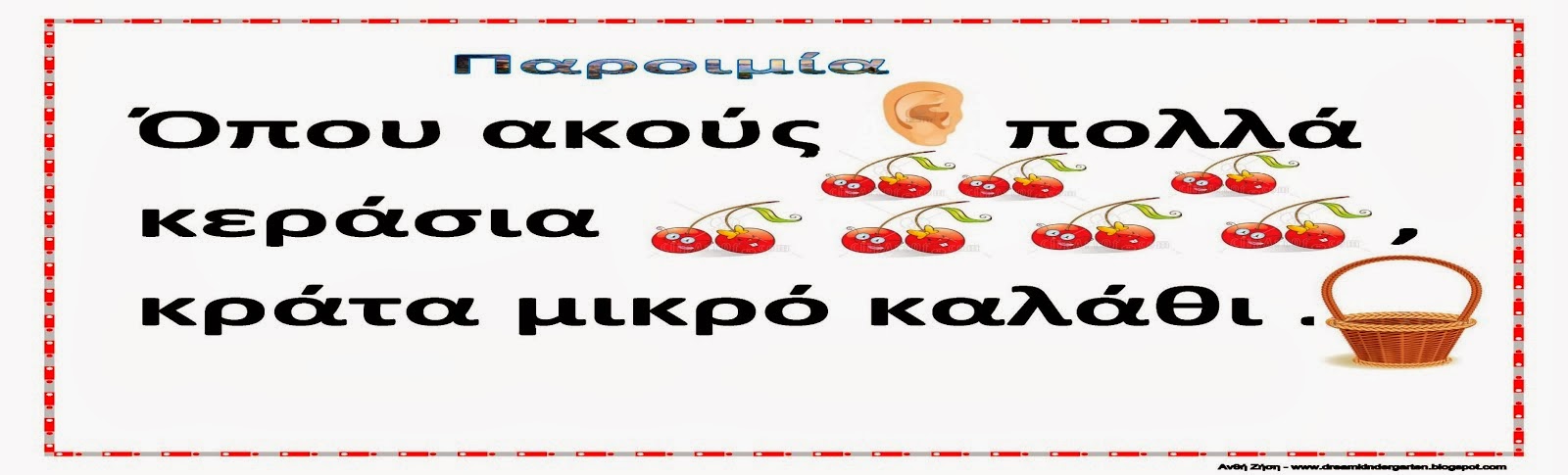                                                                                                             Μάθετε  την  παροιμία.                                             ππαροιμίαπαροιμία                                    θέλει να σας  πει  να μην                                                                   μην  πιστεύετε  ε’υκολα                                                            εύκολα   όταν ακούμε                                                            ακούτε πολλά λόγια.                                                                                                              